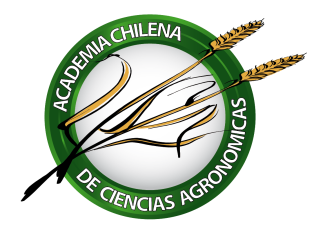 ACTA QUINTA REUNIÓN DE DIRECTORIO 2018Fecha:	 	19 de julio 2018Hora: 			17:00 a 19:00 horasLugar: 		Estadio CroataPreside: 		Edmundo AcevedoSecretaría: 		Francisco BrzovicCONTENIDOS DEL ACTAASISTENCIA	2TABLA	2ACUERDOS ALCANZADOS	2DESARROLLO	21.	Aprobación acta anterior	22.	Informe Comisión redactora documento de posición Magallanes	3a)	Reconocimientos y referenciación	3b)	Aspectos propositivos del documento de posición	3c)	Validación del documento de posición	33.	Informe Comisión organizadora seminario Talca	44.	Informe del Comité de identificación y selección de académicos	45.	Presentación del Informe sobre Gestión Contable 2017	56.	Tópicos varios	5a)	Recuerdo del académico Sergio Daneri recientemente fallecido	5b)	Base de datos de los académicos	5ANEXOS	6Anexo 1: Borrador de programa y observaciones - IX Seminario científico de la ACHCA	6Anexo 2: Carta-perfil de la Academia	7ASISTENCIAPresidente:			Edmundo AcevedoVicepresidente:		Felipe de SolminihacSecretario:			Francisco BrzovicTesorero:			Bernardo LatorreDirectores vocales:		Alejandro ViolicClaudio WernliPresidente saliente:	Nícolo GligoColaboradores:		Juan IzquierdoSe excusan:Directora vocal:		Gloria MontenegroTABLA	Lectura y aprobación acta anterior.Informe Comisión Redactora Documento de Posición sobre Magallanes.Informe Comisión Organizadora del IX Seminario Científico.Informe del Comité Ad hoc para la Identificación y Selección de Académicos: resultados del proceso de identificación y selección de candidatos a la academia y recomendaciones al Directorio.Presentación del Informe sobre Gestión Contable 2017.Otros asuntos.ACUERDOS ALCANZADOS(Números entre paréntesis se corresponden con los de la tabla y su desarrollo)Aprobación del acta anterior. (1)Postergación por un mes de cualquier decisión respecto al documento de posición sobre Magallanes y su resumen. (2)Aceptación candidaturas a académicos de la ACCHA de Dante Pinochet, Marlene Rojas y Paola Silva, y postergación decisión en el caso del candidato Miguel Ángel Sánchez. (4) Solicitud a los académicos Orlando Morales y Eduardo Venezian de que se constituyan en Comité para examinar el Informe de Gestión Contable 2017. (5)Activación ficha académicos y solicitud currículos a los académicos que no los hayan entregado. (6b)DESARROLLOAprobación acta anteriorEl acta anterior fue remitida previamente a directores y colaboradores y sus observaciones fueron incorporadas a la versión del 27 de mayo que los directores y colaboradores tienen a la vista en esta reunión. No habiendo nuevas observaciones, se da por aprobada el acta correspondiente a la reunión de Directorio del 19 de julio de 2018.Informe Comisión redactora documento de posición MagallanesNícolo Gligo, coordinador de la Comisión redactora del documento de posición derivado del seminario realizado en Magallanes, hace entrega de la versión final, actualizada a esta fecha, del documento de posición, y una última versión del resumen del mismo.Reconocimientos y referenciaciónHay un reconocimiento generalizado al trabajo desarrollado por Nícolo Gligo en la preparación del documento así como al valor del documento en sí mismo, no obstante reconocer los aportes de los miembros de la Comisión.Se debate sobre la forma en que el documento debería ser referenciado, particularmente en cuanto a la autoría. Se conviene que, sin perjuicio de que se den los créditos al Coordinador de la Comisión y a la propia Comisión, el documento debe ser referenciado como un documento de la Academia. Bernardo Latorre sugiere formas alternativas de referenciación.Aspectos propositivos del documento de posiciónSe produce un intenso debate en torno a los aspectos propositivos del documento, básicamente sobre la escala o detalle de las propuestas.Juan Izquierdo plantea la necesidad de propuestas concretas e incluso sugiere un plan piloto a nivel de predios seleccionados centrado en el mejoramiento de cien mil hectáreas de tierras que serían parte de las 650 mil hectáreas que tendrían posibilidades de intensificación sostenible. Estas recomendaciones deberían quedar plasmadas en un párrafo del resumen que sería sometido a la región como un planteamiento de la Academia.Por otra parte, Nícolo Gligo, plantea que el documento y su resumen incorporan ya un conjunto amplio de recomendaciones en dos áreas: Propuestas para revertir y mejorar las tendencias negativas de la estepa magallánica y Propuestas dirigidas hacia la infraestructura de investigación científica y tecnológica. Sostiene que no cabe ser más específicos ya que ello equivaldría a avanzar en el diseño de propuestas. Procede a leer las recomendaciones desde el resumen.Se sugiere la preparación de una síntesis propositiva la que, por las consideraciones que siguen a continuación, queda diferida.Validación del documento de posiciónEdmundo Acevedo, como Presidente de la Academia, dado el debate producido y reconociendo que no le ha sido posible darle un seguimiento adecuado al proceso de preparación del documento de posición como tampoco a sus contenidos – lo que también sería el caso de otros directores – pide diferir por un mes las decisiones al respecto de modo de tener tiempo para una lectura integral del documento de modo que decanten los puntos de vista y el mismo y el Directorio puedan formarse un juicio al respecto.Edmundo Acevedo hace presente que es positivo que documentos como el documento de posición en referencia sean leídos y analizados por todos los miembros del Directorio. Nícolo Gligo estima que la extensión de plazos es oportuna considerando que el Gobierno Regional ha está pasando por una crisis debida al cambio inesperado del Intendente Regional.Informe Comisión organizadora seminario TalcaInforma Felipe de Solminihac como Coordinador de la Comisión, aclarando que, por diversas razones, no se ha producido un avance significativo, entre ellas que la Universidad de Talca, contraparte de la ACCHA para los fines del IX Seminario Científico de la Academia, ha estado tomada por los estudiantes. Sin perjuicio de lo anterior, la Comisión ha estado en contacto con los profesores de la U. de Talca José Antonio Yuri y Yerko Moreno – ambos serían expositores en el seminario – con quienes convinieron incluir dos o tres temas. Se incorpora al acta un programa tentativo del evento como anexo 1.No se ha avanzado en la exploración de algunas alternativas de financiamiento pero se mantiene la posibilidad de un apoyo de la ODEPA. Se contaría con el apoyo del académico Juan Ignacio Domínguez. La Comisión estima que el costo del seminario asciende $2 millones. En línea con lo conversado en el Directorio y en el seno de la Comisión Organizadora, fue propuesto el texto de una carta-perfil que sería sometido a potenciales donantes, patrocinadores y auspiciadores cuyo borrador se incorpora como anexo 2.Persiste el problema de financiamiento de la Sala Lily Garafulic – cuyo costo asciende a $370.000 – que la Academia esperaba fuese uno de los aportes de la U. de Talca.Informe del Comité de identificación y selección de académicosClaudio Wernli, Coordinador del Comité, informa que se evaluaron cuatro solicitudes de ingreso a la Academia, procediendo a exponer ante el Directorio un resumen de los antecedentes curriculares de cada candidato. Tres de ellas fueron acogidas por el Comité y recomendados para su aprobación por el Directorio. Se trata de los siguientes casos:Dante Pinochet, ingeniero agrónomo, especialista en suelos, presentado por Edmundo Acevedo. Marlene Rosales, ingeniero agrónomo, fitopatóloga, presentada por Gloria Montenegro.Paola Silva, ingeniero agrónomo, especialista en mejoramiento fitogenético, presentada por Edmundo Acevedo.En el caso del cuarto candidato, Miguel Ángel Sánchez, biólogo, experto en biotecnología, el Comité concluye que no dispone de suficientes antecedentes como para pronunciarse por lo que decide solicitar nuevos antecedentes, básicamente un currículo completo de Sánchez. El Directorio respalda la propuesta del Comité y acuerda diferir su decisión respecto del candidato M.A. Sánchez.Presentación del Informe sobre Gestión Contable 2017El Tesorero Bernardo Latorre hace referencia al informe de gestión contable que no alcanza a ser tratado por el Directorio que acuerda solicitar a los académicos Orlando Morales y Eduardo Venezian que se constituyan en Comité para examinar el informe en cuestión. El informe está disponible para quien desee estudiarlo.Tópicos varios	Recuerdo del académico Sergio Daneri recientemente fallecidoEl Vicepresidente Felipe Solminihac hace un recuerdo del académico Daneri, que falleciera el día 15 de julio recién pasado, y relata al Directorio la evolución de su enfermedad hasta su fallecimiento.Base de datos de los académicos El Directorio vuelve sobre este punto que ya fuera motivo de un acuerdo en la reunión anterior del Directorio, acuerdo respecto al cual no hubo progresos. En esta ocasión se reitera la necesidad de actualizar el sitio internet de la ACCHA en lo relativo a los propios académicos. Se acuerda recuperar el proyecto original de ficha, o diseñar una ficha nueva, que deberá ser completada por los académicos que se vayan incorporando a la Academia, así como solicitar sus currículos para ser subidos al sitio de la Academia.ANEXOSAnexo 1: Borrador de programa y observaciones - IX Seminario científico de la ACHCAIntensificación Sostenible de la Producción Frutícola, Vinícola y Hortícola Para una Alimentación SaludableSe mantiene el título Del Seminario. “Intensificación sostenible de la producción frutícola, vinícola y hortícola,  para una alimentación más saludable” Se mantiene el objetivo del Seminario.Se deberían incorporar dos temas en el programa: Horticultura y Agricultura Orgánica. 
Tema I: El mejoramiento genético y la domesticación de especies.
 
Conferencia principal; Se propone que sea dictada por el Académico Dr. Carlos Muñoz o por el Profesor Rodrigo Infante, ambos de la U. de Chile. Se encomienda al Académico Edmundo Acevedo para qué explore cuál de los dos estaría en condiciones de aceptar la misión. Edmundo ya habló con C. Muñoz y estaría confirmado.

Caso 1: La domesticación del maqui: Dra. Herminia Vogel: confirmada.
Caso 2: Se elimina porque tiene el mismo sentido que la de la Dra. Herminia Vogel. Se la sustituirá por un caso en el Tema II.
Caso 3. El mejoramiento genético del frambueso: Dra. Marina Gambardela confirmada.
 
Tema II. Manejo Agronómico intensivo y sustentable
 
Conferencia principal: Dr. José Antonio Yuri confirmado.La experiencia productiva en Vitivinicultura: Académico Yerko Moreno. Se encomienda al Académico Felipe de Solminihac para que explore si estaría en condiciones de aceptar la misión. Se habló con Yerko y está confirmado.La experiencia productiva en manzano: el expositor será identificado está por el grupo de la U. de Talca.La experiencia productiva en cerezo: el expositor será identificado está por el grupo de la U. de Talca.La experiencia productiva en hortalizas: No se logró identificar al expositor. En principio podría ser la Dra. Gilda Carrasco de la U. de Talca. En la PUC dieron el nombre de Cristian KrarupTema III: Manejo agronómico intensivo y sustentable
 
Conferencia principal: el Dr. Edmundo Acevedo informó que Don Fernando Vio estaría dispuesto a aceptar ser el expositor. Se le encomendó que confirmara la aceptación.
 
La visión de los consumidores: Se encomendó a Alberto G. Cubillos que explorara un posible expositor con la Directora Viviana Aranda del International Life Science Institute.
 
Agricultura sostenible sensible a la nutrición: M.C. Sara Granados, Coordinador Regional del Programa Pérdidas de Alimentos y Desperdicios: confirmada.
 
Experiencias de FIA / Ministerio de Agricultura: no se identificó expositor.Comisión Organizadora del SeminarioJulio 2018
Anexo 2: Carta-perfil de la Academia para donantesSantiago,      de Julio de 2018.Sres.De nuestra mayor consideraciòn: Fundada en el año 2008 y constituìda legalmente como  Asociaciòn  Cientifica de Derecho Privado sin fines de lucro, la Academia Chilena de Ciencias Agronómicas (ACHCA), (www.academiaagronomica.cl) promueve el progreso de las Ciencias Agronómicas y de las Tecnologías que se deriven de ellas, como factor fundamental del desarrollo agrícola sostenible de Chile. La realización de seminarios científicos es una de las actividades centrales de la ACHCA, Desde su fundación, la Academia ha celebrado seminarios anuales de carácter científico, tanto en Santiago como en regiones,  cada uno de los cuales ha dado lugar a Documentos de Posición que formalizan la perspectiva de la Academia en torno a las temáticas abordadas y a los territorios relevantes, especialmente cuando los seminarios tienen un carácter regional. Es así como en sus primeros 10 años de vida, la ACHCA ha organizado ocho Seminarios, los seis primeros en Santiago pero, a partir de 2016, privilegió su celebración en Regiones como Valparaíso (Dic. 2016) en el campus de Quillota de la UC de Valparaíso, y Magallanes (Dic. 2017), en la sede de la Universidad de Magallanes. En este último caso se abordó un tema muy crítico e importante para esa región extrema, donde la ganadería  ovina está pasando por períodos de alta complejidad y difícil solución. En este caso se tituló: Bases para una Estrategia de Desarrollo Agropecuario Científico y Tecnológico de Magallanes. Nuestro Documento de Posición  referido a este seminario, al igual que las temáticas de los seminarios anteriores y respectivos Documentos, se encuentra en nuestra página web.  Algunos de estos seminarios se han financiado con nuestros recursos  obtenidos de las cuotas anuales de nuestros XXXX Académicos de Número y XXXX Académicos Correspondientes, ocasionalmente, con el apoyo de instituciones como FAO, U. de Chile, U. Católica de Valparaíso y U. de Magallanes, principalmente a través del uso de sus facilidades edilicias. El Seminario desarrollado en Quillota contó con el apoyo financiero del FIA. Hemos programado conjuntamente con la Facultad de Ciencias Agrarias de la Universidad de Talca nuestro Seminario 2018 que se efectuará en ese campus el  5 de Diciembre del presente año, bajo el título: Intensificación Sostenible de la Producción Frutícola, Vinícola y Hortícola Para una Alimentación Saludable. Tanto las presentaciones como las Mesas Redondas, estarán a cargo de reconocidos y reputados académicos nacionales asociados a esa universidad y a otras instituciones altamente acreditadas. A su vez, como es habitual, la ACHCA preparará un Documento de Posición que será difundido entre las partes interesadas. Para ello, necesitamos contar con el apoyo económico mínimo que nos permita cumplir con el objetivo propuesto. En caso de que la institución que Ud. representa se interesara en darnos su apoyo, estaremos disponibles para presentar   los respaldos que se nos soliciten para tal efecto.En nombre de la Academia, tienen el agrado de saludar a Ud. atentamente,                   …………………………….                       …………………………………                                      Secretario                                                  PresidenteDocumento adjunto: Programa del Seminario                        Academia Chilena de Ciencias Agronómicas
                 calle Padre Alonso de Ovalle 1638, 2do. Piso, Santiago Centro, Chile, teléfono 56 - 2 - 26712290
                             Contacto: Sra. Patricia Herrera Muñoz academiaagronomica@gmail.com